         В МАОУ ДО ДЮСШ (СОК «Чишмы») для детей с ОВЗ и  детей инвалидов предусмотрено бесплатное посещения бассейна, тренажерного зала, фитнес зала, спортивного зала.      С данной категорией детей занимается в группах адаптивной физической культуры тренер-преподаватель Бадретдинова З.Г.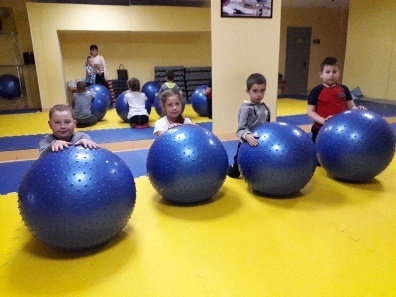 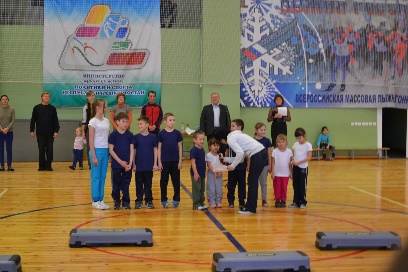 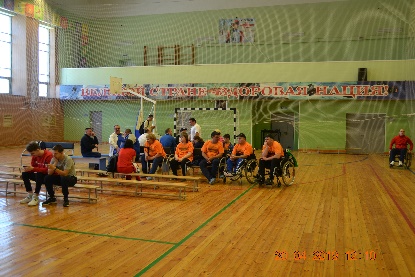 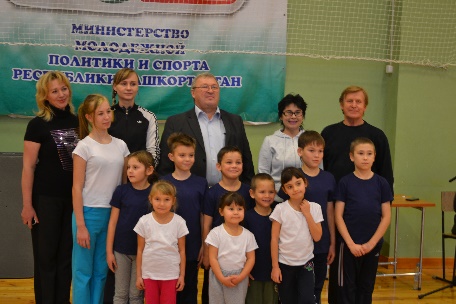 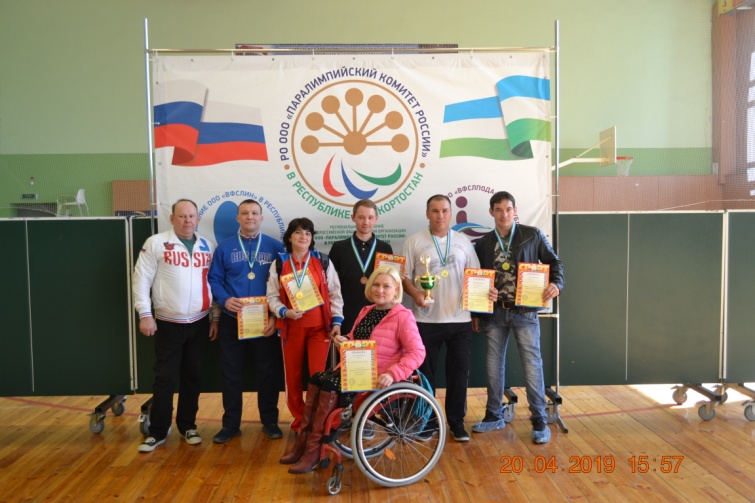 Спортивные мероприятия для детей с ограниченными возможностями проводятся ежегодно.     Дети участвуют в спортивных мероприятиях: «Папа, мама, я спортивная семья», «А ну-ка девушки!», «А ну-ка парни!», фестивале «ГТО».Спорт нам плечи расправляет,
Силу, ловкость нам дает.
Он нам мышцы развивает,
На рекорды нас зовет !!!Информация по работе с ОВЗ и инвалидами в МАОУ ДО ДЮСШ:      В 2021-2022 уч .году занятия в ДЮСШ посещали 16 детей инвалидов, 31 с ОВЗ.Учащиеся с ОВЗ принимают участие во всех фестивалях, конкурсах, мероприятиях ДЮСШ и в г.Уфе, становились призерами республиканских фестивалей (Сагадеев, Уразметов, Акбердина).       С 2014 года проводятся районные фестивали среди детей-инвалидов и ОВЗ,в 2016 году впервые в Чишминском районе проводилось «Малые Параолимпийские игры», где принимали участие 38 детей,ежегодно проводится «Новогодние представление»,спартакиады, бесплатное посещение бассейна.        Ежегодно посещают представление в театрах, мастер классы, проводимые обществом инвалидов. За последние три года в данных мероприятиях приняло 54 учащихся.        Совместно с детьми социального приюта и дети с ОВЗ ежегодно принимают участие в соревнованиях «Папа мама, я спортивная семья», «А ну-ка девушки», «А ну-ка парни», «фестивале ГТО», где принимали участие родители и дети и воспитатели детского приюта.        Ежегодно проводится Районный «фестиваль ГТО»  в котором принимали участие 84 детей от 5 до 18 лет в том числе воспитанники детского социального приюта.        В последние три года было проведено четыре республиканских семинара вместе с детьми социального приюта, где принимали участие 36 учащихся.Дети с ОВЗ и инвалиды посещают занятия в бассейне, в тренажерном и гимнастическом зале. Занятия проводятся по специальной адаптированной программе.